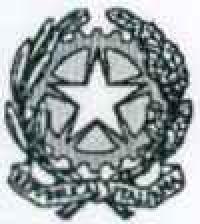 Ufficio del Giudice di Pace di Lecceudienza penale del 06.07.2020Il Giudice Di Pace avv. Anna Maria AventaggiatoVisto il provvedimento del Presidente del Tribunale di Lecce n. 59 del 30/06/2020Disponeche l’udienza penale del 06/07/2020 sarà regolarmente tenuta secondo le seguenti fasce orarie e per gli incombenti già fissati:Manda alla cancelleria per le comunicazioni alle parti e all'Ordine degli Avvocati.Lecce, 30.06.2020.		  F.to Il Giudice di Pace                        Avv. Anna Maria Aventaggiato          Numero FascicoloRGGP                        RGNR          Numero FascicoloRGGP                        RGNR       orario133/201336/1809,302519/181494/1710,00329/201322/1810,304935/18118/1811,005127/20864/1911,306933/1869/1811,457593/19923/1812,008432/191381/1812,30